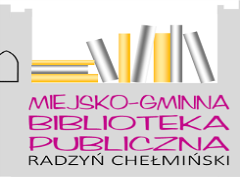 Radzyń Chełmiński, dnia 05.08.2020 r.Regulamin Konkursuna „Współczesną okładkędzieł Juliusza Słowackiego”organizowanego w ramach Dziewiątej Odsłony Narodowego Czytania 20201. ORGANIZATOR:Miejsko-Gminna Biblioteka Publiczna w Radzyniu Chełmińskim;2. CELE KONKURSU:Poszerzenie wiedzy o twórczości literackiej Juliusza Słowackiego;Doskonalenie interpretacji utworów literackich Juliusza Słowackiego;Popularyzacja literatury i czytelnictwa;Zaszczepianie wartości literacko-poetyckich;Rozwijanie pasji do czytania i świadomości poszanowania książek;Pobudzanie i rozwijanie przeżyć estetycznych;Doskonalenie sprawności manualnej i plastycznej;3. UCZESTNICY:Konkurs skierowany jest do wszystkich mieszkańców Miasta i Gminy Radzyń Chełmiński,                   bez ograniczeń wiekowych;4. WARUNKI UCZESTNICTWA:Zadanie polega na zaprojektowaniu okładki wybranego dzieła Juliusza Słowackiego;Projekt okładki konkursowej należy wykonać w dowolnym programie graficznym;Każdy uczestnik może wykonać jeden projekt okładki konkursowej;Projekt okładki konkursowej należy przesłać w wiadomości na facebooku biblioteki lub drogą mailową na adres: bibliotekaradzyn@wp.pl;Wraz z przesłanym projektem okładki konkursowejw treści wiadomości należy umieścić następujące dane: imię i nazwisko, tytuł dzieła literackiego oraz wiek uczestnika konkursu;Należy równieżprzesłać w wiadomości na facebooku biblioteki lub na w/w adres mailowy wypełnioną Kartę Zgłoszeniową Uczestnictwa stanowiącą Załącznik nr 1 (dla uczestników do    16 roku życia) lub Kartę Zgłoszeniową Uczestnictwa stanowiącą Załącznik nr 2 (dla pozostałych uczestników) oraz zapoznać się z Klauzulą Informacyjną dla czytelników                          i użytkowników biblioteki (Załącznik nr 3) powyższego Regulaminu;
Udział w konkursie jest równoznaczny z oświadczeniem, iż projekt okładki konkursowej jest oryginałem autora a jego treść nie narusza dóbr osobistych osób, które zostały na nich przedstawione oraz innych dóbr prawnie chronionych;5. CZAS TRWANIA KONKURSU:Projekt okładki konkursowej wraz z wypełnioną kartą zgłoszeniową należy przesłać w wiadomości na facebooku biblioteki lub drogą mailową na adres: bibliotekaradzyn@wp.pldo 21.08.2020 r.6. KRYTERIA OCENY PRAC:1. Prace oceniać będzie Komisja Konkursowa powołana przez Organizatora. Przy ocenianiu zostanie wzięty pod uwagę wiek uczestnika oraz pomysłowość i oryginalność stworzonego projektu okładki konkursowej,  jak również samodzielność przygotowania;7. POSTANOWIENIA KOŃCOWE:Przesłany projekt okładki konkursowejstanie się własnością Miejsko-Gminnej Biblioteki Publicznej w Radzyniu Chełmińskim;Komisja Konkursowa powołana przez Organizatora wyłoni 3 najlepsze projekty okładekkonkursowych, przewidziane są również wyróżnienia;Organizator zastrzega sobie prawo do ekspozycji, publikacji i ocenienia projektów okładek  biorących udział w konkursie oraz zapewnia laureatom konkursu dyplomy i nagrody rzeczowe;Wyniki konkursu zostaną ogłoszone i zamieszczone na stronie internetowej www.bibliotekaradzyn.ploraz na facebookuMiejsko-Gminnej Biblioteki Publicznej                     w Radzyniu Chełmińskim 05.09.2020 r. Termin nagrodzenia laureatów konkursu będzie uzależniony od  aktualnych zasad bezpieczeństwa i ograniczeń obowiązujących podczas pandemii COVID – 19 w Polsce.Organizator zastrzega sobie prawo do zmiany regulaminu.Załącznik nr 1                                                                                               Radzyń Chełmiński, dnia 05.08.2020 r. Miejsko – Gminna Biblioteka Publiczna  Plac Towarzystwa Jaszczurczego 9,  87-220 Radzyń Chełmiński,  tel./fax 56  688 60 79,  bibliotekaradzyn@wp.pl,  www.bibliotekaradzyn.plKARTA ZGŁOSZENIOWA KONKURSU NA Współczesną okładkę dzieł Juliusza Słowackiego organizowanego w ramach Dziewiątej Odsłony Narodowego Czytania 2020 (Dla uczestników do 16 roku życia)Imię i nazwisko uczestnika konkursu .....................................................................................................................................................................................Wiek.....................................................................................................................................................................................Wyrażam zgodę na udział mojego dziecka/podopiecznego……………………………………………………………………………………………………………………….W KONKURSIE NA Współczesną okładkę dzieł Juliusza Słowackiego  organizowanym w ramach Dziewiątej Odsłony Narodowego Czytania 2020 ……………………………………….. Data, podpis rodziców/opiekunówOświadczam, że zapoznałam/em się z regulaminem powyższego konkursu, rozumiem go i w pełni akceptuję. Zgodnie z art.6 ust.1 lit. a i f  Rozporządzenia Parlamentu Europejskiego i Rady (UE) 2016/679 z dnia  27 kwietnia 2016 r., wyrażam zgodę na przetwarzanie danych osobowych mojego dziecka/podopiecznego przez Miejsko-Gminną Bibliotekę Publiczną   w Radzyniu Chełmińskim.                                                                                                                                                   ……………………………………….. Data, podpis rodziców/opiekunówWyrażam zgodę na wykorzystanie wizerunku mojego dziecka/podopiecznego utrwalonego na fotografiach w celach informacyjnych i promocyjnych. Pozyskany wizerunek będzie publikowany w prasie, na stronie internetowej i facebooku Miejsko-Gminnej Biblioteki Publicznej w Radzyniu Chełmińskim.………..………………………….Data, podpis rodziców/opiekunówZapoznałam/em się klauzulą informacyjną dla czytelników i  użytkowników Miejsko-Gminnej Biblioteki Publicznej                         w Radzyniu Chełmińskim (Załącznik nr 3 w/w Regulaminu.) ………………………………………Data, podpis rodziców/opiekunówZałącznik nr 2                                                                                               Radzyń Chełmiński, dnia 05.08.2020 r. Miejsko – Gminna Biblioteka PublicznaPlac Towarzystwa Jaszczurczego 9,  87-220 Radzyń Chełmiński,  tel./fax 56  688 60 79,  bibliotekaradzyn@wp.pl,  www.bibliotekaradzyn.plKARTA ZGŁOSZENIOWA KONKURSU NA Współczesną okładkę dzieł Juliusza Słowackiego organizowanego w ramach Dziewiątej Odsłony Narodowego Czytania 2020 Imię i nazwisko uczestnika konkursu .....................................................................................................................................................................................Wiek.....................................................................................................................................................................................Wyrażam zgodę na swój udział ……………………………………………………………………………………………………………………….W KONKURSIE NA Współczesną okładkę dzieł Juliusza Słowackiego  organizowanym w ramach Dziewiątej Odsłony Narodowego Czytania 2020 ………………………………………..Data, podpis uczestnikaOświadczam, że zapoznałam/em się z regulaminem powyższego konkursu, rozumiem go i w pełni akceptuję. Zgodnie z art.6 ust.1 lit. a i f  Rozporządzenia Parlamentu Europejskiego i Rady (UE) 2016/679 z dnia  27 kwietnia 2016 r., wyrażam zgodę na przetwarzanie moich danych osobowych przez Miejsko-Gminną Bibliotekę Publiczną w Radzyniu Chełmińskim.                                                                                                                                           ……………………………………….. Data, podpis uczestnikaWyrażam zgodę na wykorzystanie mojego wizerunku utrwalonego na fotografiach w celach informacyjnych i promocyjnych. Pozyskany wizerunek będzie publikowany w prasie, na stronie internetowej i facebooku Miejsko-Gminnej Biblioteki Publicznej w Radzyniu Chełmińskim.………..………………………….Data, podpis uczestnika Zapoznałam/em się klauzulą informacyjną dla czytelników i  użytkowników Miejsko-Gminnej Biblioteki Publicznej                         w Radzyniu Chełmińskim (Załącznik nr 3 w/w Regulaminu).………………………………………Data, podpis uczestnikaZałącznik nr 3Klauzula informacyjna dla czytelników i użytkowników bibliotekiZgodnie z art. 13 ogólnego rozporządzenia o ochronie danych osobowych z dnia 27 kwietnia 2016 r. (Dz. Urz. UE L 119 z 04.05.2016) informuje, iż:1) administratorem Pani/Pana danych osobowych/danych osobowych dziecka, podopiecznego jest Dyrektor Miejsko-Gminnej Biblioteki Publicznej z siedzibą w Radzyniu Chełmińskim przy Pl. Towarzystwa Jaszczurczego 9, zwany dalej Dyrektorem; Dyrektor prowadzi operację przetwarzania danych osobowych;2) kontakt z Inspektorem Ochrony Danych – pani Marlena Angowska,  adres Miejsko-Gminna Biblioteka Publiczna w Radzyniu Chełmińskim Pl. Towarzystwa Jaszczurczego 9, 87-220 Radzyń Chełmiński, tel. 56 6886079, e-mail: M.Angowska.bibliotekarz83@wp.pl;3) Pani/Pana dane osobowe/dane dziecka, podopiecznego przetwarzane będą w celu zapewnienia ochrony udostępnianych i wypożyczanych zbiorów, dochodzenia ewentualnych roszczeń prawnych, prowadzenia statystyk dotyczących korzystania z Biblioteki, na podstawie art. 6 ust. 1 pkt a, i zgodnie z treścią ogólnego rozporządzenia o ochronie danych osobowych z dnia 27 kwietnia 2016 r. i nie będą udostępniane innym odbiorcom;4) odbiorcami Pani/Pana danych osobowych/danych dziecka, podopiecznego będą wyłącznie podmioty uprawnione do uzyskiwania danych osobowych na podstawie przepisów prawa;5) Pani/Pana dane osobowe/dane osobowe dziecka, podopiecznego przechowywane będą przez okres 5 lat;6) posiada Pani/Pan prawo do żądania od administratora dostępu do danych osobowych, ich sprostowania, usunięcia lub ograniczenia przetwarzania a także prawo do cofnięcia zgody;7) ma Pani/Pan prawo wniesienia skargi do Prezesa Urzędu Ochrony Danych Osobowych;8) podanie danych osobowych jest obligatoryjne w oparciu o przepisy prawa a w pozostałym zakresie jest dobrowolne.